Validation of a method to quantify microfibres present in aquatic surface microlayersJoshua Birkenhead1, Freya Radford2, Jessica L. Stead1, Andrew B. Cundy1, Malcolm D. Hudson1* 1 Faculty of Environmental and Life Sciences, University of Southampton, Highﬁeld Campus, University Road, Southampton SO17 1BJ, United Kingdom2 Faculty of Engineering and Physical Sciences, University of Southampton, Highﬁeld Campus, University Road, Southampton SO17 1BJ, United Kingdom * mdh@soton.ac.uk AbstractMany of the methods for microplastics quantification in the environment are criticised creating problems with data validity. Quantification of microplastics in the surface microlayer of aquatic environments using glass plate dipping holds promise as a simple field method, but its efficiency has yet to be validated. We tested a standard glass plate dipping method to assess recovery of four common polymer microfibres and two common natural fibres, under three different salinities (freshwater, brackish water, saltwater). Overall recovery rates were low (26.8 ± 1.54%) but higher recoveries were observed under saltwater treatments (36.5 ± 3.01 %) than brackish water (24.5 ± 1.92%) or freshwater (19.3 ± 1.92%). The fibre types showed different recovery rates, with acrylic yielding significantly higher recovery rates (37.0 ± 2.71%) than other fibres across treatments. No clear relationship between the density of the fibres and the recovery efficiency was seen. We suggest that, where this method is used for monitoring microplastics, the results will typically underestimate the total amount present, but that recovery is sufficiently consistent to allow comparison of differences between sampling locations. When comparing data across river-estuarine or similar transects salinity should be monitored to account for salinity-induced differences in sampling recovery.Introduction Microplastics are small plastic pieces, <5 mm at their largest dimension1,2, which are considered globally ubiquitous in the marine environment 3, with increasing evidence of their widespread presence in freshwater, terrestrial systems and the atmosphere 4. However, there is no set method for sampling for microplastics that is in standard usage for any environmental matrix 5. Equally, there is limited assessment of how efficient the methods in use are at extracting microplastics from a matrix, and this is mostly limited to assessment of removal from sediment, or success of identification utilising visual techniques. As a result, it is likely that microplastics are being underestimated in samples 6.The surface microlayer (SML) (often specifically referred to as the sea surface microlayer) is the uppermost 0-1000 µm of the ocean, and other water bodies. The SML is the link between oceans and the atmosphere, and has a number of properties that make it likely to be a zone of accumulation of microplastics. Surface tension may act to retain light, low density particles (such as microplastics) in the SML, as they already float at the surface due to their low density. The SML has also been described as ‘sticky’ due to its organic matter content 7, which may contribute to the enriched abundance of microplastics (and other hydrophobic substances) observed in the SML as compared to underlying water 7, 8, 9, 10. High abundances of microplastics have been recorded in the SML, with an average value of 152,688 (±92,384) particles m-3 recorded in the coastal seas of South Korea 8. The SML forms a vital habitat for a variety of species, including commercially important species (e.g. cod larvae) 10, which could be vulnerable to microplastic ingestion. Risks may also be increased by the interaction of microplastics with other anthropogenic pollutants which are recorded to have an enriched abundance in the SML, including persistent organic pollutants, chlorinated hydrocarbons, and heavy metals 7, 11. Therefore, an accurate assessment of microplastic abundance is necessary to fully assess the risks posed by microplastics in the SML. Previous surface water sampling methods involve the use of specialist equipment such as manta trawls or the collection of large volume bulk water which may be limited by the size range covered or the minimum sample volume required12. The SML is relatively simple to sample in comparison, and due to its enriched abundance of microplastics, offers potential as an effective indicator of the status of microplastic contamination in a location. However, as with most environmental microplastic sampling, there is no standard method of sampling the SML. Methods utilised include metal sieves 8, 9, 13, glass syringe 10, sea surface microlayer collection apparatus 14 and glass plates 7. Whilst there has been comparison of these methods in the field 7, there has been no assessment of the recovery rate by any of these methods in terms of the percentage recovery from the SML- so such sampling, while indicating presence and general abundance, does not give an accurate indication of the actual amounts present with some form of calibration. The density ranges of different polymers, as well as buoyancy of particles and their degree of weathering and aggregation, likely affects both concentration of microplastics in the SML and their recovery. In addition, surface microlayers also exist in freshwater and brackish water environments 15, where the less saline water has a lower (or variable) density; this may affect microplastic concentration and recovery. Previously published studies have focused on open ocean SML sampling, where salinity is likely to be less variable, however two studies have sampled the SML in estuaries, where salinity is variable, although no consideration of the effects of salinity on sampling was given 7, 13. We therefore propose that this is the first study to (a) assess recovery rates of an SML sampling method for microplastics, and (b) to consider the effects of salinity on these recovery rates. ResultsRecovery rates of microfibres across all salinity treatments were generally low, but reproducible (based on repeat sampling). The mean microfibre recovery across all salinities was 26.8% (±1.54 SE, n=15). Total microfibre recovery rate was different across the three salinities (χ2 (2) =19.80, p=0.000, Kruskal Wallis test) (Figure 1). Recoveries were highest in the salt water with a mean of 36.5% (±3.01 SE, n=5), which was significantly higher than total microfibre recovery in brackish water (p=0.003, Dunn’s test) with a mean of 24.5% (±1.92 SE, n=5), and freshwater (p=0.000, Dunn’s test) with a mean of 19.3% (±1.92 SE, n=5).Microfibres were recovered at different rates in each salinity (Salt: F(5,24)=10.44, p=0.000; brackish: F(5,24)=4.34, p=006; fresh: F(5,24)=4.20, p=007, one-way ANOVAs). In salt water more PP, acrylic, wool and rayon microfibres were recovered than PET (p=0.000; p=0.000; p=0.0.004; p= 0.004, Tukey’s tests), more PP fibres were recovered than cotton (p=0.003, Tukey’s test) and more acrylic than cotton (p=0.003, Tukey’s test). More acrylic fibres were recovered than PET and PP (p=0.017; p=0.040, Tukey’s tests) in brackish water. In fresh water more acrylic fibres were recovered than wool or cotton ones (p=0.014; p=0.014, Tukey’s tests). Different types of microfibres were recovered at different rates across all salinity treatments (χ2 (2) = =18.49, p=0.002, Kruskal Wallis test) (Figure 2). Acrylic had the highest recovery rates across treatments with a mean of 37.0% (±2.71 SE). This was higher than PET (17.33% ±2.38 SE; p= 0.000, Dunn’s test), cotton (22.67% ± 3.04; p=0.002, Dunn’s test), PP (28.67% ±5.61; p=0.009, Dunn’s test) and wool (25.67% ±3.45 SE; p=0.013, Dunn’s test) but similar to the recovery rate of rayon (29.33% ± 3.08 SE). PET had the lowest recovery rates but was only significantly lower than acrylic and rayon (p=0.000; p=0.006, Dunn’s test). For most of the tested microfibre types, recovery was highest in salt water compared to the other salinities (Figure 3). Significant differences were demonstrated as follows.  There was higher recovery of wool in salt water compared to brackish and fresh water, and higher recoveries in brackish water compared to freshwater (F(2,12)=22.23, p=0.000, one-way ANOVA). PP also had higher recoveries in salt water compared to brackish and fresh water (F(2,12)=15.96, p=0.000, one-way ANOVA). There was higher rayon recovery in salt water compared to freshwater (F(2,12)=7.44, p=0.008, one-way ANOVA) and higher cotton recovery in brackish compared to fresh water (F(2,12)=5.11, p=0.025, one-way ANOVA). There was no relationship between microfibre density and its recovery rate (rs=-0.16, p=0.123, Spearman rank correlation). No fibres were found in any of the blank samples and microfibre numbers matched completely between the two counts of every sample. DiscussionHere we have quantified the recovery efficiency of microfibres from the SML using the glass plate method. This method has proven to be easily reproducible with added benefits of low cost and simplicity 7. However, despite showing a high degree of sampling reproducibility (i.e. a relatively low standard error of 3% or less on n = 15 determinations) the recovery efficiency of microfibres in the test systems used was low, with an average extraction of only 26.8%. Recovery efficiency varied with salinity, and was highest in salt waters with a salinity equivalent to typical sea water. This is likely due to the variation in density of the treatment media, which accompanies changes in salinity. The denser the water, the more likely the microfibres are to become buoyant and present (or concentrated) in the SML. It is also important to consider that with increased salinity, water surface tension increases with a difference of approximately 3% between fresh and saline water 16,17. This may contribute to the higher recovery efficiencies seen in saline water although the impact is likely to be small 17. It is therefore recommended that future studies consider salinity when using this sampling technique to allow salinity-specific adjustments to be applied. Microplastic sampling methodologies must be consistent, as comparing different locations sampled with different methodologies is not possible 5. This glass plate method can be applied to a range of aquatic environments, making it easier to sample widely and to compare spatial and temporal patterns, provided that the salinity is accounted for. This will be particularly important for environments such as tidal estuaries where physical properties are constantly changing and salinity may range from 0.5 ppt to 35 ppt within one daily cycle 17, 18, and are also affected by seasonal freshwater flows, mixing and stratification, as well as tides 19.The variation in recovery efficiency between microfibre types must also be considered. Here we showed that recovery efficiency may be microfibre-specific. Although no overall correlation between density of material and recovery efficiency was seen, it is suspected that density plays a role in the recoveries seen here. Acrylic and PP fibres had some of the highest recoveries and are the lowest density materials we tested. Additionally, PET (which has one of the highest densities) had very low recoveries even in the salt water treatment, which is in line with previous suggestions that dense polymers tend to sink in the water column 21, and hence were not recovered as efficiently here as the lighter polymers. However, it is probable that other physical and chemical properties also contributed to this result as the natural fibres with similar high densities did not also exhibit this pattern of recovery. Acrylic and PP are both hydrophobic with low water retention which may help to retain their low density, whereas wool has high water retention which may increase density 23. Additionally, acrylic has moderate build-up of static which may allow for it to remain in the SML and attach to the glass plate more easily 23. This may also explain why acrylic is one of the most dominant fibres present in environmental samples 24. Additionally, cotton, which has the highest density, did not have the lowest recovery rates. The physical structure of cotton, which characteristically has hollow fibres with a ribbon structure, means it is prone to trapping air pockets which increase buoyancy and may overcome its high density 25. The focus here was on fibres as they represent more than 80% of the microplastics found in the marine environment 26. However, previous studies have found that the shape and size of microplastics may influence their sinking rate, with less spherical particles sinking at slower rates 27. This suggests the importance of additional testing to understand the efficiency of this method for all microplastic types e.g. fragments and films. The impact of weathering and/or biofouling on microplastics may also be a consideration. Here we tested virgin microplastics, however, in the environment over a period of several months plastic debris can become negatively buoyant due to biofilm formation 28. Weathering may also affect the surface characteristics, buoyancy and sinking behaviour of microplastics which may change the behaviour of microplastics in the SML (e.g.27), particularly under higher UV radiation fluxes in shallow waters and the SML.The results presented here show the importance of considering recovery efficiencies of this sampling methodology in different salinities and for different microfibre types- and illustrates a wider issue regarding methods for isolating microplastics from environmental media where recovery rates are not known. While recovery % is sufficiently reproducible to allow comparison of bulk differences between sampling locations of similar salinities, the low recovery implies the possibility that previous studies may have underestimated the extent of microplastic contamination in the SML (depending on microplastic composition and local salinity, by a factor of 2 to 10). Which, considering that up to 43 fibres per litre have been found in the surface microlayer 7 suggests the true value could be much higher. This potential under-counting has important implications when assessing the environmental risks of microplastics as exposure rates could larger than those indicated by field sampling and analysis. We suggest that future studies consider the efficiency of sampling methodologies. Here, further work may consider further the glass plate sampling method in terms of sampling quantities, differences in microplastic concentrations and particularly how it may be applied to different sizes and shapes of microplastics which may have inherently different properties 29.Caution should be applied however when upscaling these results as microplastics are a set of diverse environmental contaminants that are characterised by a wide variety of physical and chemical properties 30. Additionally the SML in aquatic environments is an extremely complex system with varying physical, chemical and biological characteristics depending on seasonality 31 and spatial distribution 32. This is particularly important in estuarine environments where system hydrodynamics play a major role in determining the SML characteristics 33,34, which may subsequently influence both the microplastic concentrations found there and the sampling recovery. We therefore recommend that future studies consider the application of such techniques in real environmental conditions where both the conditions of the environment and the impact they have on the physical properties of microfibres may impact sampling method efficiency. To further understand the level of microplastics contamination in the SML, the efficiency of sampling methods under these varying characteristics should be considered.MethodsMicrofibre materialsMicrofibres were created for the purpose of this study from a range of consumer materials to represent a variety of synthetic and natural fibres likely to occur in the environment 35. Six material types were chosen and identified from product labels: polyethylene terephthalate (PET), rayon, acrylic, wool, cotton and polypropylene (PP) (Table 1). The selection criteria for material types chosen also included the colour of the material: brightly and differently coloured materials were chosen for ease of identification. Microfibres were cut to a size of 2-5mm to fit with current microplastic size definitions 1, 2 and to represent the natural variability likely to be found in real environmental samples [7].Glass plate dipping methodWater of three different salinities were used in the study. Tap water was used as a freshwater medium, for which the typical salinity is 0.5ppt 36. Sodium chloride was added tap water to simulate sea water (33ppt) and brackish water (15ppt). For each of the salinities, 10L was poured into a plastic container and spiked with 20 fibres of each of the six microfibre types (n=120) to mimic a median of reported environmentally relevent concentrations 37. To recover the microfibres, the glass plate method, as described in 7, was used. Prior to the use of the glass plate, the water was throughly mixed for 30 seconds to ensure microfibre distribution, reduce adherence of microfibres to the edge of the container and simulate environmental disturbance. The water was allowed to settle until there was no detectable movement, before a glass plate (148 x 210 x 5 mm) was placed in the water, perpendicular to the surface, to a depth of 180mm. The plate was then withdrawn at a rate of 5cm/s and the water adhered to the plate was immediately transferred to a glass beaker. This was repeated 25 times per sample, generating a volume of approximately 100mL. The water was then filtered onto a glass microfibre filter (Whatman, GF/F, pore size: 0.7 μm) and microfibres were counted under a microscope (Nikon Optiphot, x40). The process was repeated five times per salinity treatment. All equipment was washed thoroughly with distilled water between replicates to avoid contamination.Statistical analysisAll statistical analyses were performed in RStudio (1.2.1335) software. Recovery rates were determined by dividing the amount of microfibres recovered by the initial number added to give a percentage recovery. Normal distribution of data was assessed using Shapiro-Wilk tests, and homogeneity of variance with Levene’s test.Kruskal–Wallis tests, with Dunn’s post-hoc analysis, were used to test differences in total microfibre recovery in the different salinities and recovery of each microfibre type across all salinities. One-way ANOVAs, with Tukey’s tests for post hoc analysis, were used to test differences in recovery of different microfibres in each of the salinities. A Spearman’s rank correlation was used to assess relationships between density and recovery of microfibres according to the upper limit of the density ranges provided in Table 1.Data availabilityData supporting this study are openly available from the University of Southampton repository at: https://doi.org/10.5258/SOTON/D1409 . References[1] Arthur, C., Baker, J., & Bamford, H. Proceedings of the International Research Workshop on the Occurrence, Effects and Fate of Microplastic Marine Debris. Sept 9-11, 2008. NOAA Technical Memorandum, NOS-OR&R-30 (2009).[2] Frias, J.P.G.L., & Nash, R. Microplastics: finding a consensus on the definition. Marine Pollution Bulletin, 138, 145-147 (2019).[3] Cole, M., Lindeque, P., Halsband, C., & Galloway, T.S. Microplastics as contaminants in the marine environment: a review. Marine Pollution Bulletin, 62, 2588-2597 (2011).[4] Allen, S., Allen, D., Phoenix, V.R., Le Roux, G., Jimenez, P.D., Simonneau, A., Binet, S., & Galop, D. Atmospheric transport and deposition of microplastics in a remote mountain catchment. Nature Geoscience, 12, 339-344 (2019)[5] Underwood, A.J., Chapman, M.G., & Browne, M.A. Some problems and practicalities in design and interpretation of samples of microplastic waste. Analytical Methods, 9, 1332 (2017).[6] Burns, E.E., & Boxall, A.B.A. Microplastics in the aquatic environment: evidence for or against adverse impacts and major knowledge gaps. Environmental Toxicology and Chemistry, 37(11). 2776-2796 (2018).[7] Anderson, Z.T., Cundy, A.B., Croudace, I.W., Warwick, P.E., Celis-Hernandez, O., & Stead, J.L. A rapid method for assessing the accumulation of microplastics in the sea surface microlayer (SML) of estuarine systems. Scientific Reports, 8, 9428 (2018).[8] Chae, D.H., Kim, I.S., Kim, S.K. Song, Y.K., & Shim, W.J. Abundance and distribution characteristics of microplastics in surface seawaters of the Incheon/Kyeonggi coastal region. Archives of Environmental Contamination and Toxicology, 69(3), 269-278 (2015)[9] Song, Y.K., Hong, S.H., Hang, M., Han, G.M., & Shim, W.J. Occurrence and distribution of microplastics in the sea surface microlayer in Jinhae Bay, South Korea. Archives of Environmental Contamination and Toxicology, 69, 279-287 (2015).[10] Galgani, L., & Loiselle, S.A. Plastic accumulation in the sea surface microlayer: an experiment-based perspective for future studies. Geosciences, 9(2). 66 (2019).[11] Wurl, O., & Obbard, J.P. A review of pollutants in the sea-surface microlayer (SML): a unique habitat for marine organisms. Marine Pollution Bulletin, 48, 1016-1030 (2004). [12] Tamminga, M., Hengstmann, E. and Fischer, E.K. Microplastic analysis in the South Funen Archipelago, Baltic Sea, implementing manta trawling and bulk sampling. Marine pollution bulletin, 128, 601-608 (2018).[13] Song, Y.K., Hong, S.H., Jang, M., Kang, J-H., Kwon, O.Y., Han, G.M., & Shim, W.J. Large accumulation of micro-sized synthetic polymer particles in the sea surface microlayer. Environmental Science & Technology, 48, 9104-9021 (2014).[14] Gray, A.D., Wertz, H., Leads, R.R., & Weinstein, J.E. Microplastics in two South Carolina Estuaries: occurrence, distribution and composition. Marine Pollution Bulletin, 128, 223-233 (2018).[15] Hillbricht-Ilkowska, A., Jasser, I., & Kostrzewska-Szlakowska, I. Air-water interface: dynamics of nutrients and picoplankton in the surface microlayer of a humic lake. Internationale Vereinigung für theoretische und angewandte Limnologie: Verhandlungen, 26(2). 319-322 (1997).[16] Petersen, P.B., & Saykally, R.J. On the nature of ions at the liquid water surface. Annual Review of Physical Chemistry, 57, pp.333-364 (2006).[17] Hey, M.J., Shield, D.W., Speight, J.M., & Will, M.C. Surface tensions of aqueous solutions of some 1: 1 electrolytes. Journal of the Chemical Society, Faraday Transactions 1: Physical Chemistry in Condensed Phases, 77(1), pp.123-128 (1981).[18] Zhang, C., & Carloni, P. Salt effects on water/hydrophobic liquid interfaces: a molecular dynamics study. Journal of Physics: Condensed Matter, 24, 1-6 (2012).[19] NOAA. Estuaries. [Online] Available at: https://oceanservice.noaa.gov/education/kits/estuaries/estuaries01_whatis.html [Accessed 10 March 2020].[20] Levasseur, A. Observations and modelling of the variability of the Solent-Southampton Water estuarine system. University of Southampton, School of Ocean and Earth Science. http://eprints.soton.ac.uk/id/eprint/63761 (2008).[21] Dyer, K.R. Estuaries: a physical introduction. 2nd edition. John Wiley and Sons/Wiley & Sons: Chichester. ISBN 0-471-9741-4 (1997).[22] Andrady, A.L. Microplastics in the marine environment. Marine Pollution Bulletin, 62(8), 1596-1605 (2011).[23] Von Moody, & Needles, H. Major Fibres and Their Properties. In Von Moody, & H. Needles (Eds.), Tufted Carpet (pp. 35-59). Norwich: William Andrew (2004).[24] Browne, M., Crump, P., Niven, S., Teuten, E., Tonkim, A., Galloway, T., & Thompson, R. Accumulation of Microplastic on Shorelines Worldwide: Sources and Sinks. Environmental Science & Technology, 45, 21, 9175-9179 (2011).[25] Dochia, M., Sirghie, C., Kozłowski, R. M., & Roskwitalksi, Z. Cotton Fibres. In R. M. Kozłowski (Ed.), Handbook of Natural Fibres (pp. 11-23). Woodhead Publishing Limited, (2012).[26] Gallagher, A., Rees, A., Rowe, R., Stevens, J., & Wright, P. Microplastics in the Solent estuarine complex, UK: an initial assessment. Marine Pollution Bulletin, 102(2), 243-249 (2016).[27] Kowalski, N., Reichardt, A. M., & Joanna, W. J. Sinking rates of microplastics and potential implications of their alteration by physical, biological, & chemical factors. Marine Pollution Bulletin, 109(1), 310-319 (2016).[28] Lobelle, D., & Cunliffe, M. Early microbial biofilm formation on marine plastic debris. Marine Pollution Bulletin, 62(1), 197-200 (2011).[29] Chubarenko, I., Bagaev, A., Zobkov, M. & Esiukova, E.,. On some physical and dynamical properties of microplastic particles in marine environment. Marine pollution bulletin, 108(1-2), 105-112 (2016).[30] Hartmann, N.B., Hüffer, T., Thompson, R.C., Hassellöv, M., Verschoor, A., Daugaard, A.E., Rist, S., Karlsson, T., Brennholt, N., Cole, M., & Herrling, M.P. Are we speaking the same language? Recommendations for a definition and categorization framework for plastic debris. Environmental Science and Technology, 53, 3, 1039-1047 (2019).[31] Frka, S., Kozarac, Z., & Ćosović, B. Characterization and seasonal variations of surface active substances in the natural sea surface micro-layers of the coastal Middle Adriatic stations. Estuarine, Coastal and Shelf Science, 85(4), 555-564 (2009).[32] Engel, A., & Galgani, L. The organic sea-surface microlayer in the upwelling region off the coast of Peru and potential implications for air–sea exchange processes. Biogeosciences, 13(4), 989-1007 (2016).[33] Lechtenfeld, O.J., Koch, B.P., Gašparović, B., Frka, S., Witt, M., & Kattner, G. The influence of salinity on the molecular and optical properties of surface microlayers in a karstic estuary. Marine Chemistry, 150, 25-38 (2013).[34] Santos, L., Santos, A.L., Coelho, F.J., Gomes, N.C.M., Dias, J.M., Cunha, Â., & Almeida, A. Relation between bacterial activity in the surface microlayer and estuarine hydrodynamics. FEMS Microbiology Ecology, 77(3), 636-646 (2011).[35] Barrows, A.P.W., Cathey, S.E., & Petersen, C.W. Marine environment microfibre contamination: Global patterns and the diversity of microparticle origins. Environmental Pollution, 237, pp.275-284 (2018).[36] Albecker, M.A., Pahl, M., Smith, M., Wilson, J.G., & McCoy, M.W. Influence of density and salinity on larval development of salt‐adapted and salt‐naïve frog populations. Ecology and Evolution, 10(5): 2436–2445 (2020).[37] Koelmans, A., Hazimah Mohamed Nor, N., Hermsen, E., Kooi, M., Mintenig, S. M., & De France, J. Microplastics in freshwaters and drinking water: Critical review and assessment of data quality. Water Research, 155, 410-422 (2019).[38] Wang, J., Tan, Z., Peng, J., Qiu, Q., & Li, M. The behaviours of microplastics in the marine environment. Marine Environmental Research, 113, 7-17 (2016).[39] Maddah, H. A. Polypropylene as a Promising Plastic: A Review. American Journal of Polymer Science, 6(1), 1-11(2016).AcknowledgementsTechnical support and laboratory resources for JB were provided by the School of Geography and Environmental Science, University of Southampton. FR is supported by the University of Southampton Sustainable Infrastructure Systems Centre For Doctoral Training (EPSRC EP/L01582X/1), with additional support from Southern Water. JS is supported by a Leverhulme Understanding Marine Futures Doctoral Scholarship, the Southampton Marine and Maritime Institute and by the Graduate School at the National Oceanography Centre, Southampton.ContributionsJ.B., M.D.H and F.R. designed the original research. J.B. performed the laboratory data collection. F.R. analysed the data. J.L.S, M.D.H and F.R. drafted the manuscript and discussed the results. All authors commented on and reviewed the manuscript.Additional InformationThe authors declare no competing interests.Main figures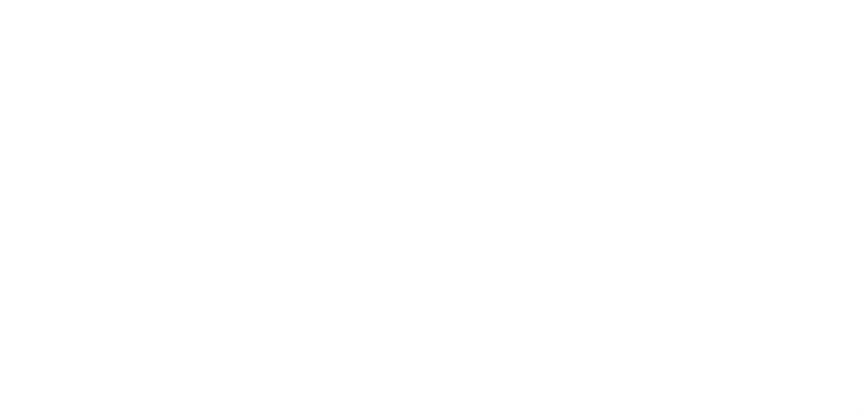 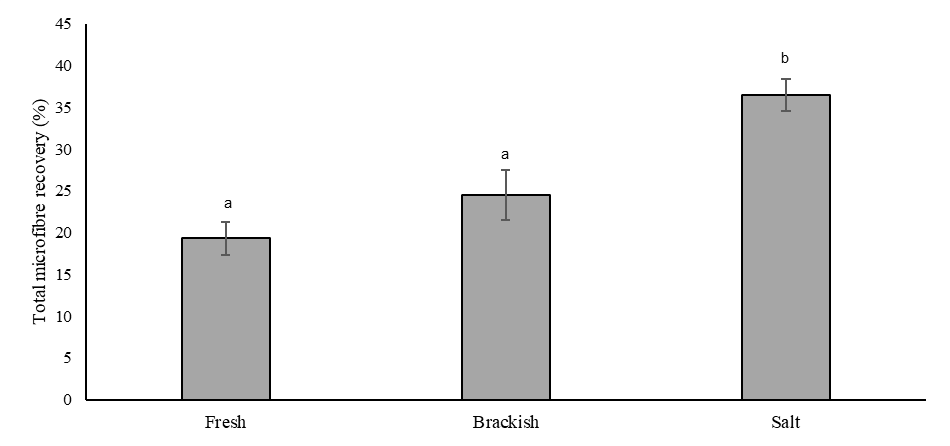 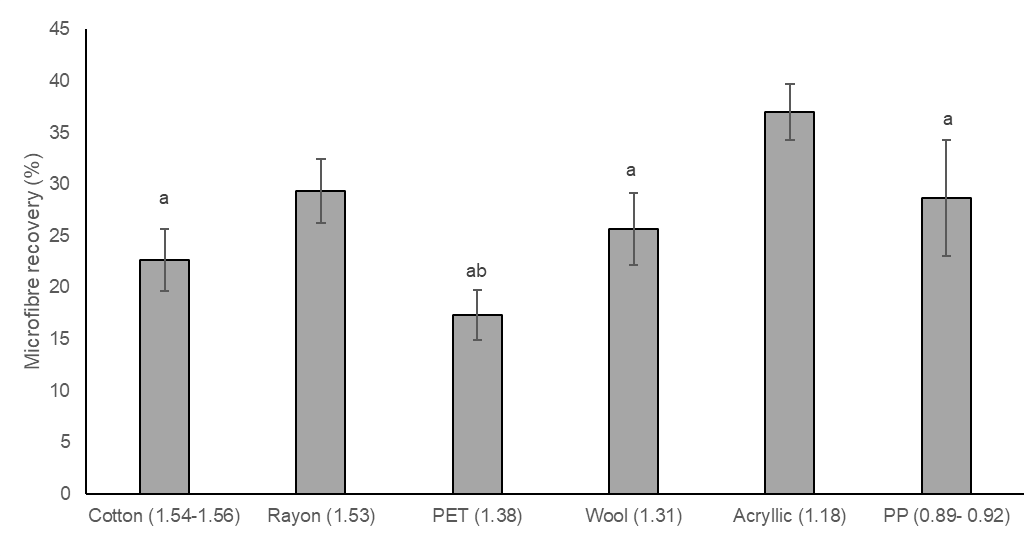 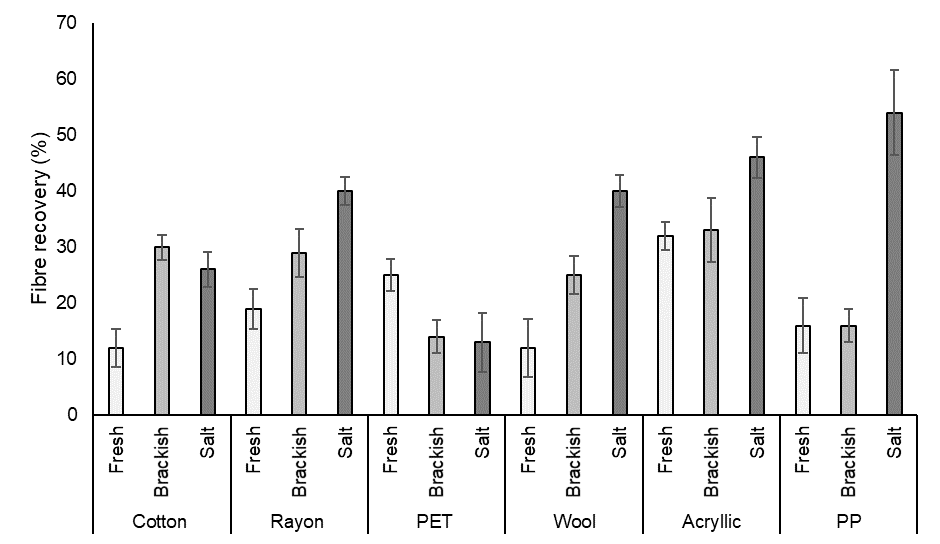 Main Tables